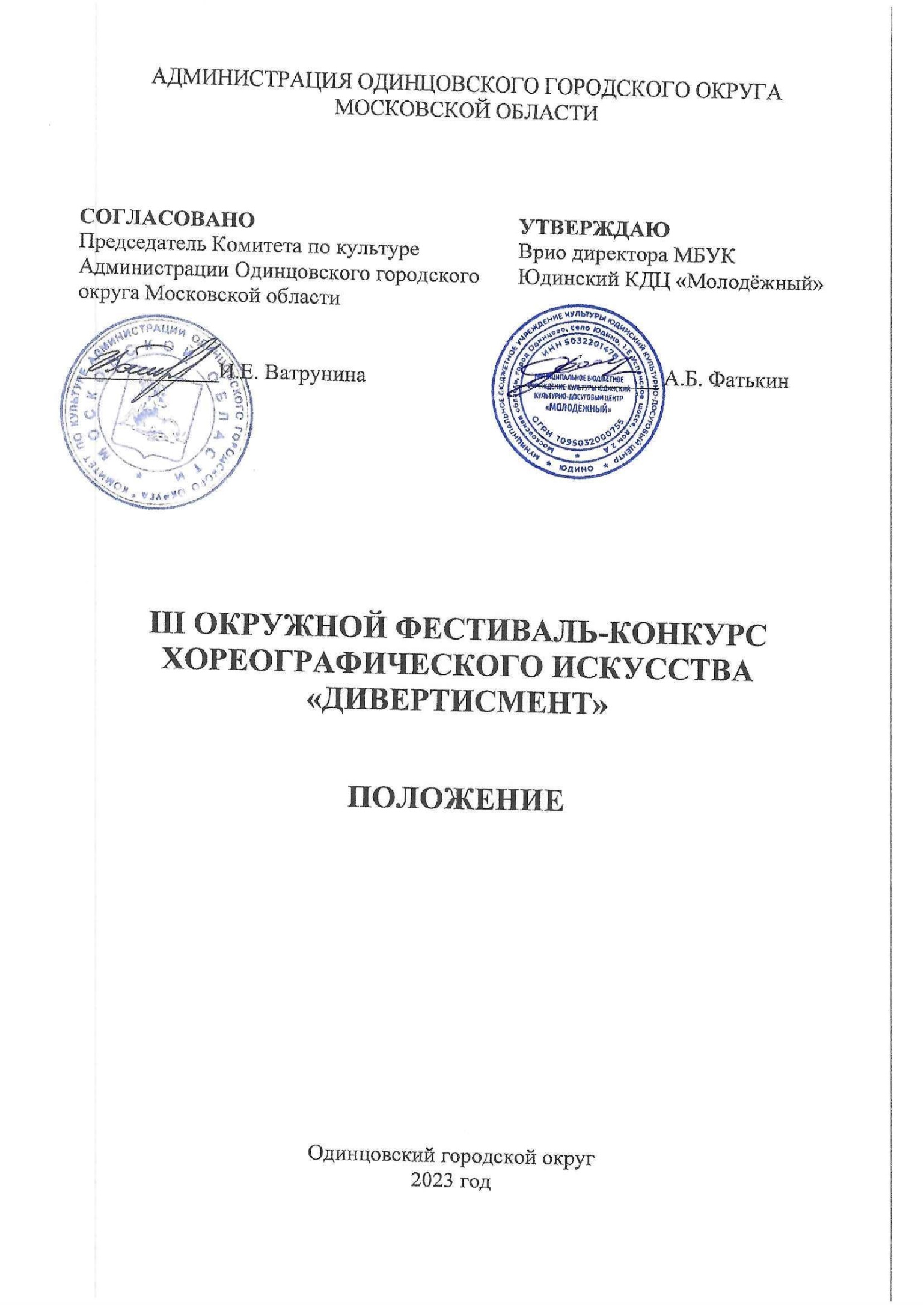 ТРАДИЦИИ И ИСТОРИЯ ФЕСТИВАЛЯ-КОНКУРСАФестиваль - конкурс хореографического искусства «Дивертисмент» (далее Фестиваль-конкурс) создан в 2020 году с целью выявления ярких самобытных талантов в области хореографического искусства на территории Одинцовского городского округа Московской области, пропаганды танцевального искусства, создания условий для творческой самореализации, формирования здорового образа жизни.ЦЕЛИ И ЗАДАЧИ ФЕСТИВАЛЯ-КОНКУРСАЦели:- развитие, популяризация и поддержка любительского хореографического искусства Одинцовского городского округа;- выявление талантливых балетмейстеров, хореографических коллективов и исполнителей танца региона;- раскрытие творческого потенциала детей и молодежи.Задачи:- повышение профессионального уровня художественных руководителей и педагогов любительских хореографических коллективов;- повышение исполнительского мастерства любительских хореографических коллективов;- обмен опытом, установление творческих контактов;- поддержка самодеятельных хореографических коллективов.УЧРЕДИТЕЛИ И ОРГАНИЗАТОРЫ ФЕСТИВАЛЯ-КОНКУРСАМуниципальное бюджетное учреждение культуры Юдинский культурно-досуговый центр «Молодёжный» (далее - МБУК Юдинский КДЦ «Молодёжный») при поддержке Комитета по культуре Администрации Одинцовского городского округа. Организаторы осуществляют контроль за проведением Фестиваля-конкурса в соответствии с требованиями санитарно-эпидемиологической обстановки, стандарта организации работы в организациях сферы культуры, осуществляющих свою деятельность на территории Московской области, в целях недопущения распространения инфекционных заболеваний.ОРГКОМИТЕТ ФЕСТИВАЛЯ-КОНКУРСАДАТА И МЕСТО ПРОВЕДЕНИЯ ФЕСТИВАЛЯ-КОНКУРСАКонкурс проводится 22 апреля 2023 года с 11.00 Место проведения: Муниципальное бюджетное учреждение культуры Юдинский культурно-досуговый центр «Молодежный». Адрес: с. Юдино, 1-е Успенское шоссе, дом 2А; рядом с платформой «Перхушково». Тел/факс: (495) 598-88-31.УСЛОВИЯ УЧАСТИЯ В ФЕСТИВАЛЕ-КОНКУРСЕ В Фестивале-конкурсе могут принимать участие творческие коллективы, творческие объединения учреждений культуры, дополнительного образования и всех форм собственности Одинцовского городского округа. В Фестивале-конкурсе могут принять участие коллективы в составе не более 10 человек и сольные исполнители. Время одного номера не должно превышать:Солист - не более 3 минут.Дуэты, малые формы – не более 4 минут.Ансамбли – не более 5 минут.При нарушении хронометража жюри конкурса может попросить остановить фонограмму.Возрастные группы:- Группа «Малыш»: 4 – 6 лет.- Младшая группа: 7 - 9 лет.- Средняя группа: 10 - 13 лет.- Старшая группа: 14 - 17 лет.- Молодежь: 18 - 25 лет- Взрослая группа: 25 - 35 лет.Номинации:- детский танец – до 7 лет;- классический танец - традиционная классическая техника исполнения;- народный танец - этнический, народный, характерный. Танцы разных национальностей, с выдержкой стиля, техники и музыки;- стилизованный народный танец - исполнение народных танцев в современных обработках;- эстрадный танец - традиционные эстрадные характерные танцы, диско, классический джаз, смешанный стиль;-  современный танец - контемпорари, джаз-модерн, модерн, неофолк, афро-джаз, афро, с выдержкой стиля и техники;-  бальный танец - традиционная техника исполнения;-  уличные танцы - Locking, Popping, Hip-Hop, House, Break-Dance, Crump, Whacking, Vogue, Street Jazz, Dancehall, C-Walk, Electro.Формы:- солисты;- дуэты;- малые формы (от 3 до 5 человек);- ансамбли (от 6 до 10 человек).ПОРЯДОК И ПРОГРАММА ПРОВЕДЕНИЯ ФЕСТИВАЛЯ-КОНКУРСАФестиваль-конкурс проводится в один день без предварительного просмотра 22 апреля 2023 года с 11.00. ЖЮРИ ФЕСТИВАЛЯ-КОНКУРСАДля работы в жюри Фестиваля-конкурса приглашаются высокопрофессиональные специалисты в профильной сфере деятельности, заслуженные деятели культуры и искусства, общественные деятели, представители СМИ и др. Жюри имеет право:не присуждать все дипломы и соответствующие им звания лауреатов;делить призовое место между несколькими участниками;присуждать специальные дипломы;присуждать несколько призовых мест в одной номинации;решение жюри окончательно и пересмотру не подлежит.КРИТЕРИИ ОЦЕНКИ хореография;воплощение замысла постановщика;точность подбора музыкального сопровождения;техника исполнения; соответствие исполняемого репертуара возрасту участников;сценичность (пластика, костюм, реквизит, культура исполнения);артистизм, раскрытие художественного образа. НАГРАЖДЕНИЕ ПОБЕДИТЕЛЕЙУчастникам Фестиваля-конкурса, занявшим первое, второе и третье место в каждой номинации и каждой возрастной категории присваивается звание «ЛАУРЕАТ» первой, второй или третьей степени.   Все участники Фестиваля-конкурса награждаются Дипломами участника, которые направляются в электронном виде.    Победителям Фестиваля-конкурса присваивается Гран-при. ФИНАНСОВЫЕ УСЛОВИЯФестиваль - конкурс проводится на возмездной основеВзнос за участие в Фестивале-конкурсе составляет 200 руб. с одного участника в одном номере.Участие в дополнительных номинациях оплачивается на тех же условиях.РЕКВИЗИТЫ ДЛЯ ОПЛАТЫ:ИНН 5032201478/ КПП 503201001ФКУ АДМИНИСТРАЦИИ ОДИНЦОВСКОГО ГОРОДСКОГО ОКРУГА (МБУК Юдинский КДЦ «Молодежный» л/с20050Е58160)ОКТМО 46755000БАНК: ГУ БАНКА РОССИИ ПО ЦФО//УФК по Московской областиКорр. счёт   40102810845370000004                                 Счёт № 03234643467550004800КБК 05000000000000000130 БИК   004525987 ОКТМО 46755000  В назначении платежа необходимо указать «Фестиваль «Дивертисмент», фамилию участника / название коллектива» (за который оплачивали). Оплата принимается до 20 апреля 2023 года (включительно).   ПОРЯДОК ПОДАЧИ ЗАЯВКИДля участия в Фестивале-конкурсе необходимо до 17 апреля 2023 года отправить заявку при помощи специальной ГУГЛ формы по ссылке https://forms.gle/di8XiQR9Uv8YBhwQ8Фонограммы необходимо отправить на электронную почту: molodegniy.fest@mail.ruСогласия на обработку персональных данных принимаются в распечатанном виде в день выступления.Прием заявок заканчивается 17 апреля 2023 года.КОНТАКТЫИнформация: 8(495)598-89-008 (906) 081- 78 -11 – руководитель проекта Таланова Ольга Васильевна.8 (916) 946 -37- 36 - координатор проекта Попова Наталья Ивановна.Приложение № 1к Положению о проведении III Окружного фестиваля – конкурсахореографического искусства «Дивертисмент»СОГЛАСИЕ РОДИТЕЛЯ/ЗАКОННОГО ПРЕДСТАВИТЕЛЯНА ОБРАБОТКУ ПЕРСОНАЛЬНЫХ ДАННЫХ НЕСОВЕРШЕННОЛЕТНЕГОЯ, ________________________________________________________________,                      (ФИО УЧАСТНИКА, ФИО родителя или законного представителя)паспорт _____________выдан ________________________________________,                  (серия, номер)                                               (когда и кем выдан)являясь законным представителем несовершеннолетнего ______________________________________________________________________, (ФИО несовершеннолетнего)приходящегося мне _____________ даю свое согласие на обработку в Муниципальном бюджетном учреждении культуры Юдинский культурно-досуговый центр «Молодёжный» персональных данных несовершеннолетнего для участия в Окружном фестивале - конкурсе хореографического искусства «Дивертисмент». Я даю согласие на использование персональных данных несовершеннолетнего исключительно в следующих целях: индивидуальный учет результатов, публикация списка победителей, а также хранение данных об этих результатах на бумажных и/или электронных носителях, а также осуществление любых иных действий, предусмотренных действующим законодательством Российской Федерации.Я даю согласие, что следующие сведения о моем ребенке (подопечном): «фамилия, имя, отчество, название учреждения, результат участия, видео материал с выступлением ребенка» могут быть размещены на официальном сайте Муниципального бюджетного учреждения культуры Юдинский культурно-досуговый центр «Молодёжный».  Я согласен (сна), что следующие сведения о моем ребенке (подопечном): «фамилия, имя, отчество, название учреждения, результат участия, видео материал с выступлением ребенка» могут быть размещены в сети «Интернет».Я подтверждаю, что, давая такое согласие, я действую по собственной воле и в интересах несовершеннолетнего.«____»  ___________ 202__ г.                   _____________ /_________________/                                                                              Подпись                 РасшифровкаПриложение № 2к Положению о проведении III Окружного фестиваля – конкурсахореографического искусства «Дивертисмент»СОГЛАСИЕ УЧАСТНИКАНА ОБРАБОТКУ ПЕРСОНАЛЬНЫХ ДАННЫХЯ, _____________________________________________________________________,(ФИО УЧАСТНИКА)паспорт _____________выдан _____________________________________________,                   (серия, номер)                                             (когда и кем выдан)даю свое согласие на обработку в Муниципальном бюджетном учреждении культуры Юдинский культурно-досуговый центр «Молодежный» персональных данных для участия в Окружном фестивале - конкурсе хореографического искусства «Дивертисмент».Я даю согласие на использование персональных данных исключительно в следующих целях: индивидуальный учет результатов, публикация списка победителей, а также хранение данных об этих результатах на бумажных и/или электронных носителях, а также осуществление любых иных действий, предусмотренных действующим законодательством Российской Федерации.Я даю согласие, что следующие сведения: «фамилия, имя, отчество, название учреждения, результат участия, видео материал с выступлением» могут быть размещены на официальном сайте Муниципального бюджетного учреждения культуры Юдинский культурно-досуговый центр «Молодежный».  Я согласен (сна), что следующие сведения: «фамилия, имя, отчество, название учреждения, результат участия, видео материал с выступлением» могут быть размещены в сети «Интернет».Я подтверждаю, что, давая такое согласие, я действую по собственной воле.«____» ___________ 202__ г.                   _____________ /_________________/                                                                                        Подпись                 РасшифровкаПРЕДСЕДАТЕЛЬЧЛЕНЫ ОРГКОМИТЕТАОТВЕТСТВЕННЫЙ СЕКРЕТАРЬФатькин Андрей Борисович,Врио директора МБУК Юдинский КДЦ «Молодежный».Таланова Ольга Васильевна,руководитель детской балетной студии «Фуэте» МБУК Юдинский КДЦ «Молодёжный»;Терещенко Любовь Ивановна, художественный руководитель МБУК Юдинский КДЦ «Молодёжный»;Попова Наталья Ивановна,методист МБУК Юдинский КДЦ «Молодёжный».Куренцова Анна Валерьевна,методист МБУК Юдинский КДЦ «Молодёжный».